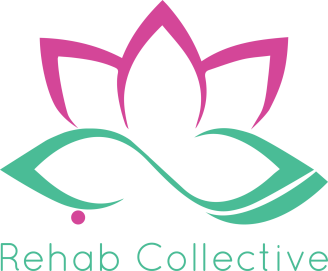 La Prévention de l’Extrémisme Violent À travers l’Engagement Communautaire des Jeunes et l’Appropriation Locale de la Stratégie Nationale de la Lutte Contre le Terrorisme et l’ExtrémismeCREATE - Projet piloteTermes de RéférencesPour le recrutement d’un Junior communication officerIntroduction:L’Organisation Tunisienne pour la Cohésion Sociale (OTCS) a été créée en 2016 (JORT 02/ 2016) par un groupe d’experts en cohésion sociale et notamment en matière de prévention et gestion des conflits, facilitation du dialogue et médiation. Les fondateurs de l’association travaillent également avec des associations et des organisations internationales non gouvernementales.L’OTCS a pour mission d’œuvrer à promouvoir une culture de dialogue par une meilleure connaissance des dynamiques et des facteurs d’instabilité ayant un impact sur la cohésion sociale et à renforcer les capacités des acteurs institutionnels et de la société civile en matière de facilitation et de régulation.Cette  mission se concrétise  à travers les outils et approches suivants:•  	Le diagnostic, l’analyse et la production de documents et de rapports.•  	La création de canaux de dialogue et de collaboration entre les acteurs en conflit.•  	La formation et le renforcement des capacités des acteurs en matière de «prévention et de gestion de conflits » et de « facilitation de dialogue ».•  	La mise en place de systèmes de veille et de prévention de conflits au niveau communautaire.La vision de l’OTCS s’articule autour de quatre axes stratégiques prioritaires qui peuvent changer pour s’adapter au contexte. Ces axes sont les suivants : (1) prévenir l’extrémisme violent, (2) favoriser une meilleure cohésion sociale auprès des jeunes, (3) développer un réseau de facilitateurs pour le dialogue et le consensus, (4) renforcer les capacités des acteurs de régulation des conflits institutionnels et de la société civile.L’OTCS fait recours à une multitude d’activités et d’outils à savoir: l’organisation d’ateliers de réflexion et de débats, le renforcement des capacités, les interventions pour gérer des conflits sur le terrain, la réalisation de recherches sur le thème de la cohésion sociale, l’organisation d’évènements nationaux et internationaux pour interconnecter les différents acteurs en la matière et des partenariats et collaboration avec des organisations à but non lucratif nationales et internationales dans le domaine de la cohésion sociale. (Pour plus d’informations sur l’OTCS https://www.facebook.com/OTCS)Le réseau Rehab:OTCS est membre fondateur du Rehab Collective (Le Collectif des Associations de Réhabilitation et de Réinsertion- JORT 118- 14 Décembre 2021, P 2803) qui est composé de neuf autres associations qui sont : IRADA, ABFID, Rawafed, Tunisia+, We Youth, Insaf Kef, Thabboura, Safe Societies, SWB. La mission du réseau rehab se concentre sur la question de la réhabilitation et la réinsertion de toutes sortes de catégories vulnérables. Pour se faire le réseau prône une approche spécifique qui combine deux actions: la première étant un travail d’assistance et d’appui aux personnes en tant qu’individus, la deuxième étant le renforcement des sociétés dans lesquelles se développent leurs vulnérabilités et marginalisation. Dans le cadre de la réalisation du projet CREATE (un projet pilote de Prévention de l’Extrémisme Violent), les associations membres du réseau Rehab seront responsables au niveau de chaque municipalité à la bonne réalisation des différentes activités du projet.Contexte général du projet CREATE:Les jeunes vulnérables et frustrés sont soumis à des politiques litigieuses et contentieuses  cumulées à tous les niveaux. Les manifestations les plus problématiques et conflictuelles de ces politiques sont :Un accès très formaliste et non facilité aux services publics dont les jeunes auront besoin, tant au niveau national que local,Les dynamiques sociales violentes liées aux vulnérabilités et à la marginalisation qui ont augmenté quantitativement et qualitativement au cours des dix dernières années avec des répercussions sur les dynamiques générales de la violence qui gagnent plus de niveaux et se diversifient davantage avec une certaine acceptation et " valorisation " sociale,  Les dynamiques "frustrées" des jeunes dont les besoins et les aspirations sont souvent exprimés de manière euphorique, ne trouvent toujours pas de réponse. L'absence de ces réponses ou leurs limites attirent les jeunes vers des expressions et des dynamiques violentes, radicales et extrémistes. Ces dernières sont attrayantes et s'offrent comme des espaces et des contenus canalisant la frustration des jeunes,Le manque d'espaces facilités ou soutenus pour les opportunités créatives des jeunes, en particulier dans les communautés marginalisées, Le manque considérable d'initiatives locales qui impliquent les jeunes et leur offrent des possibilités de participation à la gestion des affaires quotidiennes de la ville,La "centralité" excessive des actions de lutte et de prévention de l’extrémisme violent et ses répercussions en termes d'inclusion et de participation au niveau local. Une centralisation qui exclut toute contribution des régions et des villes (Municipalités) dans les efforts nationaux de PCVE et plus particulièrement dans la déclinaison de la Stratégie Nationale de lutte contre le terrorisme (SNLCT) au niveau institutionnel et communautaire.Bien que les jeunes ne doivent pas être considérés comme les seules "victimes" des politiques litigieuses mais aussi comme des acteurs clés dotés d'un potentiel très important et très créatif, ces politiques litigieuses ne favorisent pas l’engagement actif des jeunes (en particulier au niveau local). Lorsqu'il s'agit de la prévention de l'extrémisme violent, les jeunes sont actuellement absents. Dans ce cadre, il est plus qu'évident qu'un engagement créatif des jeunes, soutenu par des interventions ciblées de tous les acteurs et renforcé par un changement dans la gouvernance de la stratégie de lutte contre le terrorisme, est avant tout une priorité essentielle. Grâce aux initiatives des Plans d'Engagement Communautaire (PECs) et à l'appropriation locale des principaux piliers de la Stratégie nationale de la lutte contre le terrorisme, le projet CREATE tentera de répondre aux dynamiques les plus complexes des jeunes :Comment peut-on impliquer efficacement les jeunes à travers leur créativité et leur dynamique intrinsèque ?Comment peut-on impliquer les différentes parties prenantes locales dans l'effort national de prévention et de lutte contre l’extrémisme violent à travers un processus d'appropriation locale qui mène à des approches, des stratégies et des outils locaux tangibles ?Quel type de processus de renforcement des capacités contextualisés et adaptés devons-nous concevoir et mettre en œuvre pour améliorer la coordination, la communication et la synergie des différentes parties prenantes afin qu'elles puissent soutenir l'engagement des jeunes et les capacités des parties prenantes locales à les impliquer et à jouer un rôle efficace dans la stratégie de prévention et lutte contre l’extrémisme violent?Le projet:Le projet CREATE: “Prévenir l’extrémisme violent à travers la créativité des jeunes au niveau local ainsi que l’appropriation locale des principaux piliers de la startégie nationale de la lutte contre le terrorisme, reposera sur le développement participatif d’initiatives localisées (Plans d’Engagement Communaux PECs) et l’enaggement de neuf municiaplités dans un processus de renforcement de capacité, de participation et de collaboration avec les jeunes à propos de leur contribution créative dans la prévention del’extrémisme violent.Le processus des PECs se traduira sur le terrain en des processus holistique de renforcement de capacités, de changement de perception, de vulgarisation des concepts clés dans le domaine de la Prévention et Lutte contre l’extrémisme violent, Résiliences, Réhabilitation-Réinsertion, d’appui aux capacités d’engagement communautaires, de renforcement de capacités et des programmes de sortie ainsi que d’appui aux capacités/initiatives créatives des jeunes vulnérables et à risque dans des communautés vulnérable. Ces processus seront interactifs et ouverts permettant ainsi d’ouvrir à chaque niveau de transformation-renforcement de capacités, une sorte de fenêtre pour des collaborations et  d’appuis qui viendront des principaux acteurs de la communauté cible. Chaque interaction essayera de couvrir un des axes de travail sur les jeunes, la communauté ainsi que les acteurs de l’écosystème. Les PECS seront pratiquement des leviers pour chaque municipalité cible du projet, pour garantir la production finale d’une sorte d’approches localisées de Prévention de l'extrémisme violent dont le principal outil, sera ces processus eux-mêmes (les PECs développés par des jeunes dans le cadre d’un processus holistique et transformateur).Le projet CREATE repose ainsi sur un processus qui compose le mot CREATE (Comprendre, Renforcer, Écouter, Appuyer, Transformer, Entretenir) dont une des principales composantes est la partie communication et amplification des résultats des différentes activités du projet.Les niveaux de communication et d’amplification du projet CREATE:Le projet CREATE repose dans une grande partie sur l’engagement créatif des jeunes dans leurs communautés (dans le cadre de ce projet, les municipalités). La dynamique des jeunes est de nos jours très médiatisée dans toutes ses formes (mêmes celles "violentes'') étant inscrite le plus souvent dans des espaces qui permettent une amplification très rapide comme essentiellement les réseaux sociaux. Le projet CREATE permettra à 450 Jeunes de bénéficier d’un processus de transformation holistique qui va les impliquer dans la réalisation des différentes catégories du projet (la recherche, les Camps de Développement Positif des Jeunes, les formations en soft skills, les activités créatives, les manifestations artistiques locales, les sessions de découverte de résilience, les dialogues locaux sur la prévention de l’extrémisme violent etc).A travers leur implication directe dans la conception, développement et mis en oeuvre des Plans d’Engagement Communaux (PECs), les jeunes de chaque municipalité cible du projet vont exprimer une grande diversité de créativité qui pour ce projet, se transformera en une matière très riche de communication et d’amplification. Cela inclut l’amplification des activités des PECs, la promotion des activités qui vont être réalisées par les jeunes dans le cadre des PECs, la promotion des activités des Communal Resilience Committee ainsi que les activités des comités communaux Ad-Hoc qui seront annexés aux Conseil Municipaux.L’engagement des partenaires officiels du projet (les municipalités et les autorités locales essentiellement au niveau local, et la CNLCT, la FNCT, le bailleurs … au niveau national) reposera dans une grande partie sur la qualité des produits de communication qui seront produits tout au long des processus et cycles du projet. Par rapport au fait que le projet est pratiquement une initiative pilote, la communication serait d’une importance stratégique pour le projet comme la communication autour du processus CREATE est crucial pour la promotion et l’ancrage de la nouvelle approche du projet étant un projet qui propose un nouvel outil créatif en matière de prévention de l’extrémisme violent.Le rôle spécifique d’un Junior Communication Officer dans l’appui aux aspects programmatiques du projet:La personne à recruter va travailler sous la supervision directe du Senior Project Manager et en étroite collaboration avec le reste de l’équipe du projet. Il-Elle va assurer les tâches suivantes:- Pour le projet dans sa globalité: Examiner, comprendre et identifier pour le projet un document qui résume les différentes restrictions en matière de communication du côté du bailleur,Assister à toutes les réunions qui portent sur la question de la communication sur le projet et ses activités avec le bailleur,Travaille en étroite collaboration avec une boite de communication qui sera contractée pour la production de quelques contenus, logos ou autres contenus médiatiques pour le projet,Soutenir le processus CREATE et sa logique serait la tâche primordiale pour la personne qui sera recrutée pour ce poste permanent du projet. Le processus CREATE n’est pas seulement l’équivalent d’un ensemble d’activités mais aussi une dimension stratégique pour le projet ainsi que son identité créative. Le processus CREATE est également l’équivalent de la capacité des associations du réseau Rehab pour “créer” un nouvel outil de prévention de l’extrémisme violent.Concevoir et développer une stratégie globale et un logo qui tiennent compte des éléments spécifiques du processus CREATE, de la logique globale du projet, de sa position par rapport à la vision et approche du réseau Rehab ainsi que les éléments du contexte les plus pertinents pour le projet. - Pour chaque catégorie d’activités, le Junior communication Officer va devoir concevoir et développer sur trois niveaux:Une logique-une stratégie de Communication pour chaque composante du projet (à l’exception de la partie Comprendre l’étude): Le processus est fait de plusieurs composantes dont chacune a une logique spécifique (connaissance, aptitudes, capacités, implication, interaction, développement de contenu, dialogue, implémentation d’activités…). À partir de l’identité visuelle centrale du projet et de son processus CREATE, le Communication & Outreach specialist va devoir concevoir des logos ou slogans secondaires qui différencient chacune des activités. Il sera attendu également l’accompagnement de la réalisation des activités.Une stratégie- des directives de communication: pour chaque catégorie d’activité, il est attendu le développement d’un contenu de stratégie ou de directives adéquats pour la communication. Un outil d'amplification: A part la partie amplification du projet au terme de la réalisation de ses activités, chacune des dynamiques du projet et de ses acteurs, va nécessiter un grand travail d’amplification au niveau national et au niveau local. Cette amplification est attendue pour être créative et en même temps sensible aux principaux concepts, institutions et acteurs dans un domaine aussi sensible que la prévention de l’extrémisme violent. A ce niveau, une des activités d’amplification des activités du projet est la création d’espaces dans les réseaux sociaux afin de communiquer et d’amplifier les activités du projet.Scope géographique:Le Junior communication Officer va travailler avec l’équipe centrale du projet basée à Tunis (siège de l’OTCS). Ses déplacements dans les communautés cibles du projet feront partie du plan de déplacement général de l’équipe du projet. Les Communautés (les municipalités) cibles du projet sont: Dguech, Regueb, Ben Guerdane, Dhehiba, Chorbane, Kondar, Nebeur, Gaafour, Hammam Lif.  Fiche de fonctions Junior communication Officer: Avec l’appui de l’équipe du projet, il sera attendu, à titre indicatif, le développement et la production de ce qui suit:Une stratégie centrale de communication en interne et en externe pour le projet qui sera adaptée aux différents contextes;Des supports et des contenus de communication qui appuient toutes les activités et chaque fois cela est de besoin; Des idées créatives qui informent tous les processus et dynamiques du projet y compris sa philosophie générale et qui valorisent et promeuvent les principes observés par le projet comme le respect du genre, l'égalité, l’inclusion, la collaboration, le développement positif des jeunes ; ainsi que les jeunes comme étant les acteurs centraux du projet et bénéficiaires de tous les processus de renforcement de capacités.Des recommandations continues pour l’amélioration de la stratégie globale du projet et pour son adaptation avec les contextes du projet, ainsi que toutes mesures de corrections possibles.Responsabilités de OTCS:L’équipe du projet et plus spécifiquement, le Senior Project Manager et le Project Coordinator appuieront le Junior communication Officer. Il-elle sera un sera recruté(e) en tant que personnel permanent et membre de l'équipe centrale du projet et aura à ce titre accès à tous les documents du projet, tous les mécanismes de coordination développés par l’équipe du projet, un accès facilité à l’ensemble des coordinateurs locaux du projet ainsi qu’à toutes les institutions partenaires.Dans la limite de ses tâches, l’OTCS facilitera la tâche du C&O dans la limite des ressources disponibles.Considérations spécifiques:Par rapport au projet: Le projet repose sur le concept de la créativité des jeunes comme un outil de prévention de la violence et de l’extrémisme violent.Cet aspect spécifique est à considérer par Junior communication Officer dans toute les composantes de sa fonction. Par rapports à certaines restrictions et principes: le Junior communication Officer est appelé (ée) à observer les considérations liées au genre, à l'innocuité (Do No Harm) et à la non discrimination. Toute autre considération de type éthique doit être automatiquement et intrinsèquement considérée.En outre, Il-elle est tenu (e) de respecter les aspects suivants :Compétence :Il-elle doit posséder les qualités, les compétences et les expériences requises pour entreprendre les tâches proposées et doit collaborer avec l’équipe dans la limite de sa fonction et de ses compétences professionnelles.Honnêteté et intégrité : Il-elle doit se montrer transparent avec ses vis à-vis au sujet de : tout conflit d'intérêts, tout changement apporté au plan de projet négocié et les raisons pour lesquelles ces changements ont été apportés, tout risque que certaines procédures ou activités produisent des informations trompeuses.Respect des personnes : il-elle doit respecter la sécurité, la dignité et l'estime de soi des personnes interrogées et des participants au programme. Il incombe au consultant (e) de faire preuve de sensibilité et de respecter les différences entre les participants en termes de culture, de religion, de genre, de handicap, d'âge et d'origine ethnique.Exigences des candidat (es):L’OTCS attend les compétences et l'expérience suivantes :Expérience confirmée dans le domaine de la communication et l’amplification de contenus de communication,Capacités dans le domaine du développement, du design et de rédaction de contenus créatifs,Une expérience confirmée de travail avec des organisation de la société civile ou des organisation internationale non gouvernementale,Bonne capacité rédactionnelle en Anglais, français et en Arabe,Autres variables qui pourraient être importantes et pertinentes pour le contexte du projet. Critères de sélection:Les candidatures seront sélectionnées en raison de :La pertinence des CVs.La qualité des expériences dans le domaine de la communication et d’amplification de contenu,Les qualifications du candidat(e) ainsi que tout autre élément se rapportant à la connaissance de la thématique centrale du projet CREATE (jeunes, dynamiques de jeunes, violence, prévention de l’extrémisme violent, stratégie de prévention de l’extrémisme violent…).CandidaturesLes candidatures doivent mentionner l’objet suivant “Junior communication officer” et doivent être soumises à l’adresse suivante : otcs.contact@gmail.com.Les candidat(e)s doivent adresser leurs demandes au plus tard le 06 Octobre 2022 à 00h00 en joignant les documents suivants :Curriculum vitae,Une vidéo de cinq minutes par laquelle le candidat répond aux questions suivantes:Présentez-vous et présentez votre expérience avec les organisations de la société civile (1 minute),Comment pouvons-nous appliquer l’équité entre les genres et l’inclusion sociale dans nos produits com?Quelle est votre vision des messages unifiés clés que nous pourrions utiliser pour promouvoir la résilience locale et l’appropriation de la stratégie nationale de prévention de la violence en mettant l’accent sur la portée qui est au niveau national (11 communautés)?Comment pouvons-nous nous assurer que toutes les organisations partenaires appliquent la stratégie com du projet Comment vous voyez-vous en tant que membre d’une équipe; décrire avec des exemples concrets et des compétencesUn Portfolio avec les anciennes expertises et productions dans le domaine de la communication.Let’s add two references Remarque : Outre les références des travaux et supports produits, seuls deux documents peuvent être envoyés: CV et lettre de motivation.Seuls les candidats présélectionnés seront contactés. Aucun appel téléphonique n’est possible pour le suivi des candidatures. Veuillez consulter notre page FB pour plus de détails sur notre travail et notre mission.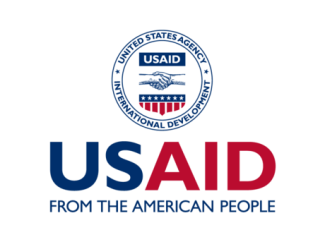 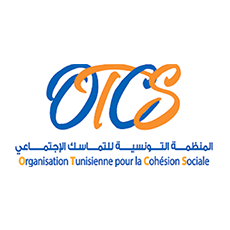 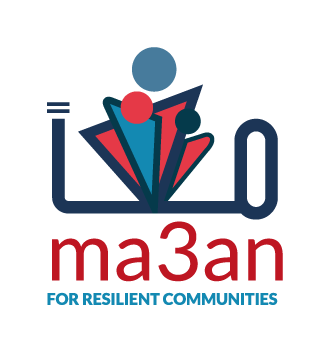 